様式第8-2号　　　　　　　補装具費支給（購入・修理）意見書  　（簡易型電動車椅子用）氏名氏名氏名氏名氏名氏名生年月日生年月日生年月日年　　月　　日生（　　）歳年　　月　　日生（　　）歳年　　月　　日生（　　）歳年　　月　　日生（　　）歳年　　月　　日生（　　）歳年　　月　　日生（　　）歳年　　月　　日生（　　）歳年　　月　　日生（　　）歳年　　月　　日生（　　）歳性別男･女住所住所住所住所住所住所住所住所住所住所住所住所住所住所住所住所住所住所住所住所住所職業（具体的に）職業（具体的に）職業（具体的に）職業（具体的に）職業（具体的に）職業（具体的に）障害名障害名障害名障害名障害名障害名障害名障害名障害名障害名障害名障害名障害名原因となった疾病・外傷名※障害者総合支援法施行令に規定する疾病に該当　（　□する　・　□しない）原因となった疾病・外傷名※障害者総合支援法施行令に規定する疾病に該当　（　□する　・　□しない）原因となった疾病・外傷名※障害者総合支援法施行令に規定する疾病に該当　（　□する　・　□しない）原因となった疾病・外傷名※障害者総合支援法施行令に規定する疾病に該当　（　□する　・　□しない）原因となった疾病・外傷名※障害者総合支援法施行令に規定する疾病に該当　（　□する　・　□しない）原因となった疾病・外傷名※障害者総合支援法施行令に規定する疾病に該当　（　□する　・　□しない）原因となった疾病・外傷名※障害者総合支援法施行令に規定する疾病に該当　（　□する　・　□しない）原因となった疾病・外傷名※障害者総合支援法施行令に規定する疾病に該当　（　□する　・　□しない）原因となった疾病・外傷名※障害者総合支援法施行令に規定する疾病に該当　（　□する　・　□しない）原因となった疾病・外傷名※障害者総合支援法施行令に規定する疾病に該当　（　□する　・　□しない）原因となった疾病・外傷名※障害者総合支援法施行令に規定する疾病に該当　（　□する　・　□しない）原因となった疾病・外傷名※障害者総合支援法施行令に規定する疾病に該当　（　□する　・　□しない）原因となった疾病・外傷名※障害者総合支援法施行令に規定する疾病に該当　（　□する　・　□しない）原因となった疾病・外傷名※障害者総合支援法施行令に規定する疾病に該当　（　□する　・　□しない）医学的所見（下記補装具を必要と認める理由が明確となるよう記載すること。）※　難病患者等については、身体症状等の変動状況や日内変動等についても記載し、症状がより重度である状態についても記載すること。また、迅速な手続きが必要な場合は、迅速手続が必要な医学的理由についても記載する。　　　　　　　　　　　　　　　　 進行性疾患：□　該当　□　非該当支給決定手続き：□　迅速　□　一般医学的所見（下記補装具を必要と認める理由が明確となるよう記載すること。）※　難病患者等については、身体症状等の変動状況や日内変動等についても記載し、症状がより重度である状態についても記載すること。また、迅速な手続きが必要な場合は、迅速手続が必要な医学的理由についても記載する。　　　　　　　　　　　　　　　　 進行性疾患：□　該当　□　非該当支給決定手続き：□　迅速　□　一般医学的所見（下記補装具を必要と認める理由が明確となるよう記載すること。）※　難病患者等については、身体症状等の変動状況や日内変動等についても記載し、症状がより重度である状態についても記載すること。また、迅速な手続きが必要な場合は、迅速手続が必要な医学的理由についても記載する。　　　　　　　　　　　　　　　　 進行性疾患：□　該当　□　非該当支給決定手続き：□　迅速　□　一般医学的所見（下記補装具を必要と認める理由が明確となるよう記載すること。）※　難病患者等については、身体症状等の変動状況や日内変動等についても記載し、症状がより重度である状態についても記載すること。また、迅速な手続きが必要な場合は、迅速手続が必要な医学的理由についても記載する。　　　　　　　　　　　　　　　　 進行性疾患：□　該当　□　非該当支給決定手続き：□　迅速　□　一般医学的所見（下記補装具を必要と認める理由が明確となるよう記載すること。）※　難病患者等については、身体症状等の変動状況や日内変動等についても記載し、症状がより重度である状態についても記載すること。また、迅速な手続きが必要な場合は、迅速手続が必要な医学的理由についても記載する。　　　　　　　　　　　　　　　　 進行性疾患：□　該当　□　非該当支給決定手続き：□　迅速　□　一般医学的所見（下記補装具を必要と認める理由が明確となるよう記載すること。）※　難病患者等については、身体症状等の変動状況や日内変動等についても記載し、症状がより重度である状態についても記載すること。また、迅速な手続きが必要な場合は、迅速手続が必要な医学的理由についても記載する。　　　　　　　　　　　　　　　　 進行性疾患：□　該当　□　非該当支給決定手続き：□　迅速　□　一般医学的所見（下記補装具を必要と認める理由が明確となるよう記載すること。）※　難病患者等については、身体症状等の変動状況や日内変動等についても記載し、症状がより重度である状態についても記載すること。また、迅速な手続きが必要な場合は、迅速手続が必要な医学的理由についても記載する。　　　　　　　　　　　　　　　　 進行性疾患：□　該当　□　非該当支給決定手続き：□　迅速　□　一般医学的所見（下記補装具を必要と認める理由が明確となるよう記載すること。）※　難病患者等については、身体症状等の変動状況や日内変動等についても記載し、症状がより重度である状態についても記載すること。また、迅速な手続きが必要な場合は、迅速手続が必要な医学的理由についても記載する。　　　　　　　　　　　　　　　　 進行性疾患：□　該当　□　非該当支給決定手続き：□　迅速　□　一般医学的所見（下記補装具を必要と認める理由が明確となるよう記載すること。）※　難病患者等については、身体症状等の変動状況や日内変動等についても記載し、症状がより重度である状態についても記載すること。また、迅速な手続きが必要な場合は、迅速手続が必要な医学的理由についても記載する。　　　　　　　　　　　　　　　　 進行性疾患：□　該当　□　非該当支給決定手続き：□　迅速　□　一般医学的所見（下記補装具を必要と認める理由が明確となるよう記載すること。）※　難病患者等については、身体症状等の変動状況や日内変動等についても記載し、症状がより重度である状態についても記載すること。また、迅速な手続きが必要な場合は、迅速手続が必要な医学的理由についても記載する。　　　　　　　　　　　　　　　　 進行性疾患：□　該当　□　非該当支給決定手続き：□　迅速　□　一般医学的所見（下記補装具を必要と認める理由が明確となるよう記載すること。）※　難病患者等については、身体症状等の変動状況や日内変動等についても記載し、症状がより重度である状態についても記載すること。また、迅速な手続きが必要な場合は、迅速手続が必要な医学的理由についても記載する。　　　　　　　　　　　　　　　　 進行性疾患：□　該当　□　非該当支給決定手続き：□　迅速　□　一般医学的所見（下記補装具を必要と認める理由が明確となるよう記載すること。）※　難病患者等については、身体症状等の変動状況や日内変動等についても記載し、症状がより重度である状態についても記載すること。また、迅速な手続きが必要な場合は、迅速手続が必要な医学的理由についても記載する。　　　　　　　　　　　　　　　　 進行性疾患：□　該当　□　非該当支給決定手続き：□　迅速　□　一般医学的所見（下記補装具を必要と認める理由が明確となるよう記載すること。）※　難病患者等については、身体症状等の変動状況や日内変動等についても記載し、症状がより重度である状態についても記載すること。また、迅速な手続きが必要な場合は、迅速手続が必要な医学的理由についても記載する。　　　　　　　　　　　　　　　　 進行性疾患：□　該当　□　非該当支給決定手続き：□　迅速　□　一般医学的所見（下記補装具を必要と認める理由が明確となるよう記載すること。）※　難病患者等については、身体症状等の変動状況や日内変動等についても記載し、症状がより重度である状態についても記載すること。また、迅速な手続きが必要な場合は、迅速手続が必要な医学的理由についても記載する。　　　　　　　　　　　　　　　　 進行性疾患：□　該当　□　非該当支給決定手続き：□　迅速　□　一般医学的所見（下記補装具を必要と認める理由が明確となるよう記載すること。）※　難病患者等については、身体症状等の変動状況や日内変動等についても記載し、症状がより重度である状態についても記載すること。また、迅速な手続きが必要な場合は、迅速手続が必要な医学的理由についても記載する。　　　　　　　　　　　　　　　　 進行性疾患：□　該当　□　非該当支給決定手続き：□　迅速　□　一般医学的所見（下記補装具を必要と認める理由が明確となるよう記載すること。）※　難病患者等については、身体症状等の変動状況や日内変動等についても記載し、症状がより重度である状態についても記載すること。また、迅速な手続きが必要な場合は、迅速手続が必要な医学的理由についても記載する。　　　　　　　　　　　　　　　　 進行性疾患：□　該当　□　非該当支給決定手続き：□　迅速　□　一般医学的所見（下記補装具を必要と認める理由が明確となるよう記載すること。）※　難病患者等については、身体症状等の変動状況や日内変動等についても記載し、症状がより重度である状態についても記載すること。また、迅速な手続きが必要な場合は、迅速手続が必要な医学的理由についても記載する。　　　　　　　　　　　　　　　　 進行性疾患：□　該当　□　非該当支給決定手続き：□　迅速　□　一般医学的所見（下記補装具を必要と認める理由が明確となるよう記載すること。）※　難病患者等については、身体症状等の変動状況や日内変動等についても記載し、症状がより重度である状態についても記載すること。また、迅速な手続きが必要な場合は、迅速手続が必要な医学的理由についても記載する。　　　　　　　　　　　　　　　　 進行性疾患：□　該当　□　非該当支給決定手続き：□　迅速　□　一般医学的所見（下記補装具を必要と認める理由が明確となるよう記載すること。）※　難病患者等については、身体症状等の変動状況や日内変動等についても記載し、症状がより重度である状態についても記載すること。また、迅速な手続きが必要な場合は、迅速手続が必要な医学的理由についても記載する。　　　　　　　　　　　　　　　　 進行性疾患：□　該当　□　非該当支給決定手続き：□　迅速　□　一般医学的所見（下記補装具を必要と認める理由が明確となるよう記載すること。）※　難病患者等については、身体症状等の変動状況や日内変動等についても記載し、症状がより重度である状態についても記載すること。また、迅速な手続きが必要な場合は、迅速手続が必要な医学的理由についても記載する。　　　　　　　　　　　　　　　　 進行性疾患：□　該当　□　非該当支給決定手続き：□　迅速　□　一般医学的所見（下記補装具を必要と認める理由が明確となるよう記載すること。）※　難病患者等については、身体症状等の変動状況や日内変動等についても記載し、症状がより重度である状態についても記載すること。また、迅速な手続きが必要な場合は、迅速手続が必要な医学的理由についても記載する。　　　　　　　　　　　　　　　　 進行性疾患：□　該当　□　非該当支給決定手続き：□　迅速　□　一般医学的所見（下記補装具を必要と認める理由が明確となるよう記載すること。）※　難病患者等については、身体症状等の変動状況や日内変動等についても記載し、症状がより重度である状態についても記載すること。また、迅速な手続きが必要な場合は、迅速手続が必要な医学的理由についても記載する。　　　　　　　　　　　　　　　　 進行性疾患：□　該当　□　非該当支給決定手続き：□　迅速　□　一般医学的所見（下記補装具を必要と認める理由が明確となるよう記載すること。）※　難病患者等については、身体症状等の変動状況や日内変動等についても記載し、症状がより重度である状態についても記載すること。また、迅速な手続きが必要な場合は、迅速手続が必要な医学的理由についても記載する。　　　　　　　　　　　　　　　　 進行性疾患：□　該当　□　非該当支給決定手続き：□　迅速　□　一般医学的所見（下記補装具を必要と認める理由が明確となるよう記載すること。）※　難病患者等については、身体症状等の変動状況や日内変動等についても記載し、症状がより重度である状態についても記載すること。また、迅速な手続きが必要な場合は、迅速手続が必要な医学的理由についても記載する。　　　　　　　　　　　　　　　　 進行性疾患：□　該当　□　非該当支給決定手続き：□　迅速　□　一般医学的所見（下記補装具を必要と認める理由が明確となるよう記載すること。）※　難病患者等については、身体症状等の変動状況や日内変動等についても記載し、症状がより重度である状態についても記載すること。また、迅速な手続きが必要な場合は、迅速手続が必要な医学的理由についても記載する。　　　　　　　　　　　　　　　　 進行性疾患：□　該当　□　非該当支給決定手続き：□　迅速　□　一般医学的所見（下記補装具を必要と認める理由が明確となるよう記載すること。）※　難病患者等については、身体症状等の変動状況や日内変動等についても記載し、症状がより重度である状態についても記載すること。また、迅速な手続きが必要な場合は、迅速手続が必要な医学的理由についても記載する。　　　　　　　　　　　　　　　　 進行性疾患：□　該当　□　非該当支給決定手続き：□　迅速　□　一般医学的所見（下記補装具を必要と認める理由が明確となるよう記載すること。）※　難病患者等については、身体症状等の変動状況や日内変動等についても記載し、症状がより重度である状態についても記載すること。また、迅速な手続きが必要な場合は、迅速手続が必要な医学的理由についても記載する。　　　　　　　　　　　　　　　　 進行性疾患：□　該当　□　非該当支給決定手続き：□　迅速　□　一般移乗能力移乗能力移乗能力移乗能力自立　・　半介助　・　介助自立　・　半介助　・　介助自立　・　半介助　・　介助自立　・　半介助　・　介助自立　・　半介助　・　介助自立　・　半介助　・　介助自立　・　半介助　・　介助自立　・　半介助　・　介助自立　・　半介助　・　介助自立　・　半介助　・　介助自立　・　半介助　・　介助主な使用場所主な使用場所主な使用場所主な使用場所主な使用場所主な使用場所主な使用場所屋内　・　屋外　・　屋内外屋内　・　屋外　・　屋内外屋内　・　屋外　・　屋内外屋内　・　屋外　・　屋内外屋内　・　屋外　・　屋内外基本価格基本価格１．標準　２．頭頚部１．標準　２．頭頚部１．標準　２．頭頚部１．標準　２．頭頚部１．標準　２．頭頚部１．標準　２．頭頚部１．標準　２．頭頚部１．標準　２．頭頚部１．標準　２．頭頚部１．標準　２．頭頚部１．標準　２．頭頚部１．標準　２．頭頚部１．標準　２．頭頚部１．標準　２．頭頚部１．標準　２．頭頚部１．標準　２．頭頚部１．標準　２．頭頚部１．標準　２．頭頚部１．標準　２．頭頚部１．標準　２．頭頚部１．標準　２．頭頚部１．標準　２．頭頚部１．標準　２．頭頚部１．標準　２．頭頚部１．標準　２．頭頚部本体本体本体１　簡易型（切替式）　　２　簡易形（アシスト式）１　簡易型（切替式）　　２　簡易形（アシスト式）１　簡易型（切替式）　　２　簡易形（アシスト式）１　簡易型（切替式）　　２　簡易形（アシスト式）１　簡易型（切替式）　　２　簡易形（アシスト式）１　簡易型（切替式）　　２　簡易形（アシスト式）１　簡易型（切替式）　　２　簡易形（アシスト式）１　簡易型（切替式）　　２　簡易形（アシスト式）１　簡易型（切替式）　　２　簡易形（アシスト式）１　簡易型（切替式）　　２　簡易形（アシスト式）１　簡易型（切替式）　　２　簡易形（アシスト式）１　簡易型（切替式）　　２　簡易形（アシスト式）１　簡易型（切替式）　　２　簡易形（アシスト式）１　簡易型（切替式）　　２　簡易形（アシスト式）１　簡易型（切替式）　　２　簡易形（アシスト式）１　簡易型（切替式）　　２　簡易形（アシスト式）１　簡易型（切替式）　　２　簡易形（アシスト式）１　簡易型（切替式）　　２　簡易形（アシスト式）１　簡易型（切替式）　　２　簡易形（アシスト式）１　簡易型（切替式）　　２　簡易形（アシスト式）１　簡易型（切替式）　　２　簡易形（アシスト式）１　簡易型（切替式）　　２　簡易形（アシスト式）１　簡易型（切替式）　　２　簡易形（アシスト式）１　簡易型（切替式）　　２　簡易形（アシスト式）ａ.新規支給（1台）　ｂ.2台同時支給　ｃ.再支給ａ.新規支給（1台）　ｂ.2台同時支給　ｃ.再支給ａ.新規支給（1台）　ｂ.2台同時支給　ｃ.再支給ａ.新規支給（1台）　ｂ.2台同時支給　ｃ.再支給ａ.新規支給（1台）　ｂ.2台同時支給　ｃ.再支給ａ.新規支給（1台）　ｂ.2台同時支給　ｃ.再支給ａ.新規支給（1台）　ｂ.2台同時支給　ｃ.再支給ａ.新規支給（1台）　ｂ.2台同時支給　ｃ.再支給ａ.新規支給（1台）　ｂ.2台同時支給　ｃ.再支給ａ.新規支給（1台）　ｂ.2台同時支給　ｃ.再支給ａ.新規支給（1台）　ｂ.2台同時支給　ｃ.再支給ａ.新規支給（1台）　ｂ.2台同時支給　ｃ.再支給ａ.新規支給（1台）　ｂ.2台同時支給　ｃ.再支給ａ.モジュール（標準）　ｂ.オーダーメイド　ｃ.レディメイド  ａ.モジュール（標準）　ｂ.オーダーメイド　ｃ.レディメイド  ａ.モジュール（標準）　ｂ.オーダーメイド　ｃ.レディメイド  ａ.モジュール（標準）　ｂ.オーダーメイド　ｃ.レディメイド  ａ.モジュール（標準）　ｂ.オーダーメイド　ｃ.レディメイド  ａ.モジュール（標準）　ｂ.オーダーメイド　ｃ.レディメイド  ａ.モジュール（標準）　ｂ.オーダーメイド　ｃ.レディメイド  ａ.モジュール（標準）　ｂ.オーダーメイド　ｃ.レディメイド  ａ.モジュール（標準）　ｂ.オーダーメイド　ｃ.レディメイド  ａ.モジュール（標準）　ｂ.オーダーメイド　ｃ.レディメイド  ａ.モジュール（標準）　ｂ.オーダーメイド　ｃ.レディメイド  ａ.モジュール（標準）　ｂ.オーダーメイド　ｃ.レディメイド  ａ.モジュール（標準）　ｂ.オーダーメイド　ｃ.レディメイド  ａ.モジュール（標準）　ｂ.オーダーメイド　ｃ.レディメイド  機構加算機構加算機構加算機構加算機構加算１.リクライニング機構２.ティルト機構３.ティルト・リクライニング機構１.リクライニング機構２.ティルト機構３.ティルト・リクライニング機構１.リクライニング機構２.ティルト機構３.ティルト・リクライニング機構１.リクライニング機構２.ティルト機構３.ティルト・リクライニング機構１.リクライニング機構２.ティルト機構３.ティルト・リクライニング機構１.リクライニング機構２.ティルト機構３.ティルト・リクライニング機構基本構造基本構造基本構造基本構造基本構造基本構造基本構造１．後方大車輪（標準） １．後方大車輪（標準） １．後方大車輪（標準） １．後方大車輪（標準） １．後方大車輪（標準） １．後方大車輪（標準） ａ．幅止め構造　　個ａ．幅止め構造　　個ａ．幅止め構造　　個バッテリバッテリバッテリバッテリバッテリ１．リチウムイオンバッテリ２．ニッケル水素バッテリ１．リチウムイオンバッテリ２．ニッケル水素バッテリ１．リチウムイオンバッテリ２．ニッケル水素バッテリ１．リチウムイオンバッテリ２．ニッケル水素バッテリ１．リチウムイオンバッテリ２．ニッケル水素バッテリ１．リチウムイオンバッテリ２．ニッケル水素バッテリ１．リチウムイオンバッテリ２．ニッケル水素バッテリ操作ボックス操作ボックス操作ボックス操作ボックス操作ボックス操作ボックス１．標準型１．標準型１．標準型１．標準型１．標準型１．標準型１．標準型１．標準型１．標準型操作レバー操作レバー操作レバー操作レバー操作レバー１．感度調整　　ａ．ばね圧変更１．感度調整　　ａ．ばね圧変更１．感度調整　　ａ．ばね圧変更１．感度調整　　ａ．ばね圧変更１．感度調整　　ａ．ばね圧変更１．感度調整　　ａ．ばね圧変更１．感度調整　　ａ．ばね圧変更スイッチスイッチスイッチスイッチスイッチスイッチ１．標準型　　　　　ａ．スイッチ延長　　個１．標準型　　　　　ａ．スイッチ延長　　個１．標準型　　　　　ａ．スイッチ延長　　個１．標準型　　　　　ａ．スイッチ延長　　個１．標準型　　　　　ａ．スイッチ延長　　個１．標準型　　　　　ａ．スイッチ延長　　個１．標準型　　　　　ａ．スイッチ延長　　個１．標準型　　　　　ａ．スイッチ延長　　個１．標準型　　　　　ａ．スイッチ延長　　個【構造部品加算】【構造部品加算】【構造部品加算】【構造部品加算】【構造部品加算】【構造部品加算】【構造部品加算】【構造部品加算】【構造部品加算】【構造部品加算】【構造部品加算】【構造部品加算】【構造部品加算】【構造部品加算】【構造部品加算】【構造部品加算】【構造部品加算】【構造部品加算】【構造部品加算】【構造部品加算】【構造部品加算】【構造部品加算】【構造部品加算】【構造部品加算】【構造部品加算】【構造部品加算】【構造部品加算】シート１． スリング式（標準）２． 張り調整式	３． 板張り式１． スリング式（標準）２． 張り調整式	３． 板張り式１． スリング式（標準）２． 張り調整式	３． 板張り式１． スリング式（標準）２． 張り調整式	３． 板張り式１． スリング式（標準）２． 張り調整式	３． 板張り式１． スリング式（標準）２． 張り調整式	３． 板張り式ａ．奥行き調整構造ａ．奥行き調整構造ａ．奥行き調整構造ａ．奥行き調整構造ａ．奥行き調整構造ａ．奥行き調整構造ａ．奥行き調整構造バックサポートバックサポートバックサポート１． スリング式（標準）２． 張り調整式		１． スリング式（標準）２． 張り調整式		１． スリング式（標準）２． 張り調整式		１． スリング式（標準）２． 張り調整式		１． スリング式（標準）２． 張り調整式		１． スリング式（標準）２． 張り調整式		ａ．ワイドフレームｂ．バックサポート延長ｃ．高さ調整構造ｄ．背座角度調整ｅ．背折れ構造ａ．ワイドフレームｂ．バックサポート延長ｃ．高さ調整構造ｄ．背座角度調整ｅ．背折れ構造ａ．ワイドフレームｂ．バックサポート延長ｃ．高さ調整構造ｄ．背座角度調整ｅ．背折れ構造ａ．ワイドフレームｂ．バックサポート延長ｃ．高さ調整構造ｄ．背座角度調整ｅ．背折れ構造フットレッグサポート１．固定式（標準）２．挙上式	３．着脱式	４．開閉着脱式	５．挙上・開閉着脱式１．固定式（標準）２．挙上式	３．着脱式	４．開閉着脱式	５．挙上・開閉着脱式１．固定式（標準）２．挙上式	３．着脱式	４．開閉着脱式	５．挙上・開閉着脱式１．固定式（標準）２．挙上式	３．着脱式	４．開閉着脱式	５．挙上・開閉着脱式１．固定式（標準）２．挙上式	３．着脱式	４．開閉着脱式	５．挙上・開閉着脱式１．固定式（標準）２．挙上式	３．着脱式	４．開閉着脱式	５．挙上・開閉着脱式ａ．レッグベルト全面張りａ．レッグベルト全面張りａ．レッグベルト全面張りａ．レッグベルト全面張りａ．レッグベルト全面張りａ．レッグベルト全面張りａ．レッグベルト全面張りフットサポートフットサポートフットサポート１．セパレート式（標準）２．セパレート式（二重折込式）３．中折式１．セパレート式（標準）２．セパレート式（二重折込式）３．中折式１．セパレート式（標準）２．セパレート式（二重折込式）３．中折式１．セパレート式（標準）２．セパレート式（二重折込式）３．中折式１．セパレート式（標準）２．セパレート式（二重折込式）３．中折式１．セパレート式（標準）２．セパレート式（二重折込式）３．中折式１．セパレート式（標準）２．セパレート式（二重折込式）３．中折式１．セパレート式（標準）２．セパレート式（二重折込式）３．中折式ａ．前後調整ｂ．角度調整ｃ．左右調整ａ．前後調整ｂ．角度調整ｃ．左右調整アームサポート１．フレーム一体型_固定式２．フレーム一体型_跳ね上げ式３．フレーム一体型_着脱式４．独立型_固定式	５．独立型_跳ね上げ式６．独立型_着脱式	１．フレーム一体型_固定式２．フレーム一体型_跳ね上げ式３．フレーム一体型_着脱式４．独立型_固定式	５．独立型_跳ね上げ式６．独立型_着脱式	１．フレーム一体型_固定式２．フレーム一体型_跳ね上げ式３．フレーム一体型_着脱式４．独立型_固定式	５．独立型_跳ね上げ式６．独立型_着脱式	１．フレーム一体型_固定式２．フレーム一体型_跳ね上げ式３．フレーム一体型_着脱式４．独立型_固定式	５．独立型_跳ね上げ式６．独立型_着脱式	１．フレーム一体型_固定式２．フレーム一体型_跳ね上げ式３．フレーム一体型_着脱式４．独立型_固定式	５．独立型_跳ね上げ式６．独立型_着脱式	１．フレーム一体型_固定式２．フレーム一体型_跳ね上げ式３．フレーム一体型_着脱式４．独立型_固定式	５．独立型_跳ね上げ式６．独立型_着脱式	１．フレーム一体型_固定式２．フレーム一体型_跳ね上げ式３．フレーム一体型_着脱式４．独立型_固定式	５．独立型_跳ね上げ式６．独立型_着脱式	１．フレーム一体型_固定式２．フレーム一体型_跳ね上げ式３．フレーム一体型_着脱式４．独立型_固定式	５．独立型_跳ね上げ式６．独立型_着脱式	ａ．高さ調整構造ｂ．角度調整構造ｃ．アームサポート幅広ｄ．アームサポート延長ａ．高さ調整構造ｂ．角度調整構造ｃ．アームサポート幅広ｄ．アームサポート延長ａ．高さ調整構造ｂ．角度調整構造ｃ．アームサポート幅広ｄ．アームサポート延長ａ．高さ調整構造ｂ．角度調整構造ｃ．アームサポート幅広ｄ．アームサポート延長ａ．高さ調整構造ｂ．角度調整構造ｃ．アームサポート幅広ｄ．アームサポート延長ａ．高さ調整構造ｂ．角度調整構造ｃ．アームサポート幅広ｄ．アームサポート延長ａ．高さ調整構造ｂ．角度調整構造ｃ．アームサポート幅広ｄ．アームサポート延長ａ．高さ調整構造ｂ．角度調整構造ｃ．アームサポート幅広ｄ．アームサポート延長ブレーキブレーキブレーキ１．駐車ブレーキ／電磁ブレーキ１．駐車ブレーキ／電磁ブレーキ１．駐車ブレーキ／電磁ブレーキ１．駐車ブレーキ／電磁ブレーキ１．駐車ブレーキ／電磁ブレーキ１．駐車ブレーキ／電磁ブレーキ１．駐車ブレーキ／電磁ブレーキ【付属品】【付属品】【付属品】【付属品】【付属品】【付属品】【付属品】【付属品】【付属品】【付属品】【付属品】【付属品】【付属品】【付属品】【付属品】【付属品】【付属品】【付属品】【付属品】【付属品】【付属品】【付属品】【付属品】【付属品】【付属品】【付属品】【付属品】□手動スイングアーム	□手動チンコントロール一式□多様入力コントローラ□ａ．非常停止スイッチボックス□ｂ．４方向スイッチボード	□ｃ．８方向スイッチボード	□ｄ．小型ジョイスティックボックス□ｅ．フォースセンサ	□f．足用ボックス		□簡易１入力  □ジョイスティックノブ□　小/球/こけし	□　U/十字/ペン/太長/T字/極小□ヒールループ　左・右	□アンクルストラップ　左・右□ステップカバー　左・右	□手動スイングアーム	□手動チンコントロール一式□多様入力コントローラ□ａ．非常停止スイッチボックス□ｂ．４方向スイッチボード	□ｃ．８方向スイッチボード	□ｄ．小型ジョイスティックボックス□ｅ．フォースセンサ	□f．足用ボックス		□簡易１入力  □ジョイスティックノブ□　小/球/こけし	□　U/十字/ペン/太長/T字/極小□ヒールループ　左・右	□アンクルストラップ　左・右□ステップカバー　左・右	□手動スイングアーム	□手動チンコントロール一式□多様入力コントローラ□ａ．非常停止スイッチボックス□ｂ．４方向スイッチボード	□ｃ．８方向スイッチボード	□ｄ．小型ジョイスティックボックス□ｅ．フォースセンサ	□f．足用ボックス		□簡易１入力  □ジョイスティックノブ□　小/球/こけし	□　U/十字/ペン/太長/T字/極小□ヒールループ　左・右	□アンクルストラップ　左・右□ステップカバー　左・右	□手動スイングアーム	□手動チンコントロール一式□多様入力コントローラ□ａ．非常停止スイッチボックス□ｂ．４方向スイッチボード	□ｃ．８方向スイッチボード	□ｄ．小型ジョイスティックボックス□ｅ．フォースセンサ	□f．足用ボックス		□簡易１入力  □ジョイスティックノブ□　小/球/こけし	□　U/十字/ペン/太長/T字/極小□ヒールループ　左・右	□アンクルストラップ　左・右□ステップカバー　左・右	□手動スイングアーム	□手動チンコントロール一式□多様入力コントローラ□ａ．非常停止スイッチボックス□ｂ．４方向スイッチボード	□ｃ．８方向スイッチボード	□ｄ．小型ジョイスティックボックス□ｅ．フォースセンサ	□f．足用ボックス		□簡易１入力  □ジョイスティックノブ□　小/球/こけし	□　U/十字/ペン/太長/T字/極小□ヒールループ　左・右	□アンクルストラップ　左・右□ステップカバー　左・右	□手動スイングアーム	□手動チンコントロール一式□多様入力コントローラ□ａ．非常停止スイッチボックス□ｂ．４方向スイッチボード	□ｃ．８方向スイッチボード	□ｄ．小型ジョイスティックボックス□ｅ．フォースセンサ	□f．足用ボックス		□簡易１入力  □ジョイスティックノブ□　小/球/こけし	□　U/十字/ペン/太長/T字/極小□ヒールループ　左・右	□アンクルストラップ　左・右□ステップカバー　左・右	□手動スイングアーム	□手動チンコントロール一式□多様入力コントローラ□ａ．非常停止スイッチボックス□ｂ．４方向スイッチボード	□ｃ．８方向スイッチボード	□ｄ．小型ジョイスティックボックス□ｅ．フォースセンサ	□f．足用ボックス		□簡易１入力  □ジョイスティックノブ□　小/球/こけし	□　U/十字/ペン/太長/T字/極小□ヒールループ　左・右	□アンクルストラップ　左・右□ステップカバー　左・右	□手動スイングアーム	□手動チンコントロール一式□多様入力コントローラ□ａ．非常停止スイッチボックス□ｂ．４方向スイッチボード	□ｃ．８方向スイッチボード	□ｄ．小型ジョイスティックボックス□ｅ．フォースセンサ	□f．足用ボックス		□簡易１入力  □ジョイスティックノブ□　小/球/こけし	□　U/十字/ペン/太長/T字/極小□ヒールループ　左・右	□アンクルストラップ　左・右□ステップカバー　左・右	□テーブル　　　□テーブル取付部品□呼吸器搭載台　□痰吸引器搭載台□携帯会話補助装置搭載台□車載用固定部品　　　　個□杖たて（一本杖）　左・右　□杖たて(多点つえ)　左・右□酸素ボンベ固定装置	□栄養パック取付用ガートル架□点滴ポール　□日よけ　□雨よけ□泥よけ	□スポークカバー	□リフレクタ　　　　　個	□高さ調整手押しハンドル　左・右　  　□滑り止めハンドリム	□テーブル　　　□テーブル取付部品□呼吸器搭載台　□痰吸引器搭載台□携帯会話補助装置搭載台□車載用固定部品　　　　個□杖たて（一本杖）　左・右　□杖たて(多点つえ)　左・右□酸素ボンベ固定装置	□栄養パック取付用ガートル架□点滴ポール　□日よけ　□雨よけ□泥よけ	□スポークカバー	□リフレクタ　　　　　個	□高さ調整手押しハンドル　左・右　  　□滑り止めハンドリム	□テーブル　　　□テーブル取付部品□呼吸器搭載台　□痰吸引器搭載台□携帯会話補助装置搭載台□車載用固定部品　　　　個□杖たて（一本杖）　左・右　□杖たて(多点つえ)　左・右□酸素ボンベ固定装置	□栄養パック取付用ガートル架□点滴ポール　□日よけ　□雨よけ□泥よけ	□スポークカバー	□リフレクタ　　　　　個	□高さ調整手押しハンドル　左・右　  　□滑り止めハンドリム	□テーブル　　　□テーブル取付部品□呼吸器搭載台　□痰吸引器搭載台□携帯会話補助装置搭載台□車載用固定部品　　　　個□杖たて（一本杖）　左・右　□杖たて(多点つえ)　左・右□酸素ボンベ固定装置	□栄養パック取付用ガートル架□点滴ポール　□日よけ　□雨よけ□泥よけ	□スポークカバー	□リフレクタ　　　　　個	□高さ調整手押しハンドル　左・右　  　□滑り止めハンドリム	□テーブル　　　□テーブル取付部品□呼吸器搭載台　□痰吸引器搭載台□携帯会話補助装置搭載台□車載用固定部品　　　　個□杖たて（一本杖）　左・右　□杖たて(多点つえ)　左・右□酸素ボンベ固定装置	□栄養パック取付用ガートル架□点滴ポール　□日よけ　□雨よけ□泥よけ	□スポークカバー	□リフレクタ　　　　　個	□高さ調整手押しハンドル　左・右　  　□滑り止めハンドリム	□テーブル　　　□テーブル取付部品□呼吸器搭載台　□痰吸引器搭載台□携帯会話補助装置搭載台□車載用固定部品　　　　個□杖たて（一本杖）　左・右　□杖たて(多点つえ)　左・右□酸素ボンベ固定装置	□栄養パック取付用ガートル架□点滴ポール　□日よけ　□雨よけ□泥よけ	□スポークカバー	□リフレクタ　　　　　個	□高さ調整手押しハンドル　左・右　  　□滑り止めハンドリム	□テーブル　　　□テーブル取付部品□呼吸器搭載台　□痰吸引器搭載台□携帯会話補助装置搭載台□車載用固定部品　　　　個□杖たて（一本杖）　左・右　□杖たて(多点つえ)　左・右□酸素ボンベ固定装置	□栄養パック取付用ガートル架□点滴ポール　□日よけ　□雨よけ□泥よけ	□スポークカバー	□リフレクタ　　　　　個	□高さ調整手押しハンドル　左・右　  　□滑り止めハンドリム	□テーブル　　　□テーブル取付部品□呼吸器搭載台　□痰吸引器搭載台□携帯会話補助装置搭載台□車載用固定部品　　　　個□杖たて（一本杖）　左・右　□杖たて(多点つえ)　左・右□酸素ボンベ固定装置	□栄養パック取付用ガートル架□点滴ポール　□日よけ　□雨よけ□泥よけ	□スポークカバー	□リフレクタ　　　　　個	□高さ調整手押しハンドル　左・右　  　□滑り止めハンドリム	□テーブル　　　□テーブル取付部品□呼吸器搭載台　□痰吸引器搭載台□携帯会話補助装置搭載台□車載用固定部品　　　　個□杖たて（一本杖）　左・右　□杖たて(多点つえ)　左・右□酸素ボンベ固定装置	□栄養パック取付用ガートル架□点滴ポール　□日よけ　□雨よけ□泥よけ	□スポークカバー	□リフレクタ　　　　　個	□高さ調整手押しハンドル　左・右　  　□滑り止めハンドリム	□テーブル　　　□テーブル取付部品□呼吸器搭載台　□痰吸引器搭載台□携帯会話補助装置搭載台□車載用固定部品　　　　個□杖たて（一本杖）　左・右　□杖たて(多点つえ)　左・右□酸素ボンベ固定装置	□栄養パック取付用ガートル架□点滴ポール　□日よけ　□雨よけ□泥よけ	□スポークカバー	□リフレクタ　　　　　個	□高さ調整手押しハンドル　左・右　  　□滑り止めハンドリム	□テーブル　　　□テーブル取付部品□呼吸器搭載台　□痰吸引器搭載台□携帯会話補助装置搭載台□車載用固定部品　　　　個□杖たて（一本杖）　左・右　□杖たて(多点つえ)　左・右□酸素ボンベ固定装置	□栄養パック取付用ガートル架□点滴ポール　□日よけ　□雨よけ□泥よけ	□スポークカバー	□リフレクタ　　　　　個	□高さ調整手押しハンドル　左・右　  　□滑り止めハンドリム	□クッション（カバー付き）	１．平面形状型　ａ.ゲル素材２．モールド型　ｂ.多層構造ｃ.立体編物	ｄ.滑り止め加工ｅ.防水加工			□背クッション　a．滑り止め加工□ヘッドサポート		　１．着脱式（枕含む）２．マルチタイプ（枕含む）ａ．枕オーダーメイド変更３．枕（オーダーメイド）	４．枕（レディメイド）				□クッション（カバー付き）	１．平面形状型　ａ.ゲル素材２．モールド型　ｂ.多層構造ｃ.立体編物	ｄ.滑り止め加工ｅ.防水加工			□背クッション　a．滑り止め加工□ヘッドサポート		　１．着脱式（枕含む）２．マルチタイプ（枕含む）ａ．枕オーダーメイド変更３．枕（オーダーメイド）	４．枕（レディメイド）				□クッション（カバー付き）	１．平面形状型　ａ.ゲル素材２．モールド型　ｂ.多層構造ｃ.立体編物	ｄ.滑り止め加工ｅ.防水加工			□背クッション　a．滑り止め加工□ヘッドサポート		　１．着脱式（枕含む）２．マルチタイプ（枕含む）ａ．枕オーダーメイド変更３．枕（オーダーメイド）	４．枕（レディメイド）				□クッション（カバー付き）	１．平面形状型　ａ.ゲル素材２．モールド型　ｂ.多層構造ｃ.立体編物	ｄ.滑り止め加工ｅ.防水加工			□背クッション　a．滑り止め加工□ヘッドサポート		　１．着脱式（枕含む）２．マルチタイプ（枕含む）ａ．枕オーダーメイド変更３．枕（オーダーメイド）	４．枕（レディメイド）				□クッション（カバー付き）	１．平面形状型　ａ.ゲル素材２．モールド型　ｂ.多層構造ｃ.立体編物	ｄ.滑り止め加工ｅ.防水加工			□背クッション　a．滑り止め加工□ヘッドサポート		　１．着脱式（枕含む）２．マルチタイプ（枕含む）ａ．枕オーダーメイド変更３．枕（オーダーメイド）	４．枕（レディメイド）				□クッション（カバー付き）	１．平面形状型　ａ.ゲル素材２．モールド型　ｂ.多層構造ｃ.立体編物	ｄ.滑り止め加工ｅ.防水加工			□背クッション　a．滑り止め加工□ヘッドサポート		　１．着脱式（枕含む）２．マルチタイプ（枕含む）ａ．枕オーダーメイド変更３．枕（オーダーメイド）	４．枕（レディメイド）				□クッション（カバー付き）	１．平面形状型　ａ.ゲル素材２．モールド型　ｂ.多層構造ｃ.立体編物	ｄ.滑り止め加工ｅ.防水加工			□背クッション　a．滑り止め加工□ヘッドサポート		　１．着脱式（枕含む）２．マルチタイプ（枕含む）ａ．枕オーダーメイド変更３．枕（オーダーメイド）	４．枕（レディメイド）				□クッション（カバー付き）	１．平面形状型　ａ.ゲル素材２．モールド型　ｂ.多層構造ｃ.立体編物	ｄ.滑り止め加工ｅ.防水加工			□背クッション　a．滑り止め加工□ヘッドサポート		　１．着脱式（枕含む）２．マルチタイプ（枕含む）ａ．枕オーダーメイド変更３．枕（オーダーメイド）	４．枕（レディメイド）				【完成用部品】【完成用部品】【完成用部品】【完成用部品】【完成用部品】【完成用部品】【完成用部品】【完成用部品】【完成用部品】【完成用部品】【完成用部品】【完成用部品】【完成用部品】【完成用部品】【完成用部品】【付属品_姿勢保持装置製作要素】【付属品_姿勢保持装置製作要素】【付属品_姿勢保持装置製作要素】【付属品_姿勢保持装置製作要素】【付属品_姿勢保持装置製作要素】【付属品_姿勢保持装置製作要素】【付属品_姿勢保持装置製作要素】【付属品_姿勢保持装置製作要素】【付属品_姿勢保持装置製作要素】【付属品_姿勢保持装置製作要素】【付属品_姿勢保持装置製作要素】【付属品_姿勢保持装置製作要素】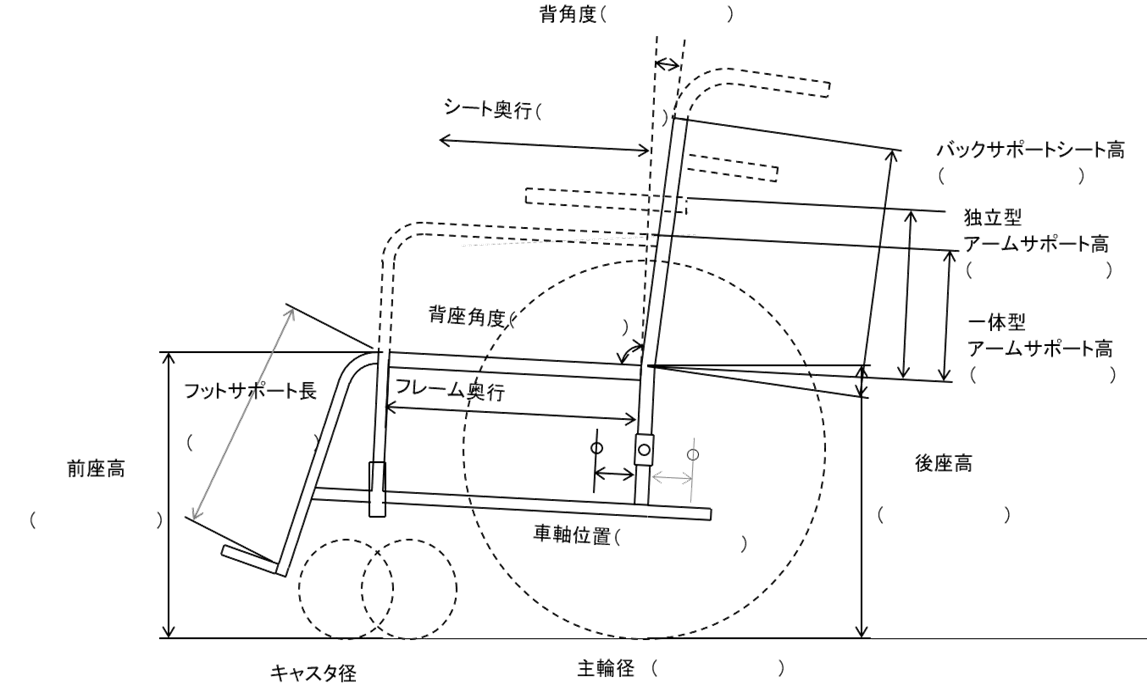 シート幅（　　　　　　　）　　　ハンドリムピッチ（　　　　　　　）　　　　　　　　　　　　　　　　　　　　　　　　　　　　　　　　　　出来上がり重量　　　　　ｋｇ備考　１　その他に印したときは、必ず処方内容を記入すること。　　　２　色、材質、本人の希望事項などを記述すること。　　　３　記載にあたっては、医師、看護師、理学療法士、作業療法士、義肢装具士、言語聴覚士、リハビリテーション工学技師、社会福祉士、介護福祉士、建築士等、関係職員及び関係機関と充分連携のこと。シート幅（　　　　　　　）　　　ハンドリムピッチ（　　　　　　　）　　　　　　　　　　　　　　　　　　　　　　　　　　　　　　　　　　出来上がり重量　　　　　ｋｇ備考　１　その他に印したときは、必ず処方内容を記入すること。　　　２　色、材質、本人の希望事項などを記述すること。　　　３　記載にあたっては、医師、看護師、理学療法士、作業療法士、義肢装具士、言語聴覚士、リハビリテーション工学技師、社会福祉士、介護福祉士、建築士等、関係職員及び関係機関と充分連携のこと。シート幅（　　　　　　　）　　　ハンドリムピッチ（　　　　　　　）　　　　　　　　　　　　　　　　　　　　　　　　　　　　　　　　　　出来上がり重量　　　　　ｋｇ備考　１　その他に印したときは、必ず処方内容を記入すること。　　　２　色、材質、本人の希望事項などを記述すること。　　　３　記載にあたっては、医師、看護師、理学療法士、作業療法士、義肢装具士、言語聴覚士、リハビリテーション工学技師、社会福祉士、介護福祉士、建築士等、関係職員及び関係機関と充分連携のこと。シート幅（　　　　　　　）　　　ハンドリムピッチ（　　　　　　　）　　　　　　　　　　　　　　　　　　　　　　　　　　　　　　　　　　出来上がり重量　　　　　ｋｇ備考　１　その他に印したときは、必ず処方内容を記入すること。　　　２　色、材質、本人の希望事項などを記述すること。　　　３　記載にあたっては、医師、看護師、理学療法士、作業療法士、義肢装具士、言語聴覚士、リハビリテーション工学技師、社会福祉士、介護福祉士、建築士等、関係職員及び関係機関と充分連携のこと。シート幅（　　　　　　　）　　　ハンドリムピッチ（　　　　　　　）　　　　　　　　　　　　　　　　　　　　　　　　　　　　　　　　　　出来上がり重量　　　　　ｋｇ備考　１　その他に印したときは、必ず処方内容を記入すること。　　　２　色、材質、本人の希望事項などを記述すること。　　　３　記載にあたっては、医師、看護師、理学療法士、作業療法士、義肢装具士、言語聴覚士、リハビリテーション工学技師、社会福祉士、介護福祉士、建築士等、関係職員及び関係機関と充分連携のこと。シート幅（　　　　　　　）　　　ハンドリムピッチ（　　　　　　　）　　　　　　　　　　　　　　　　　　　　　　　　　　　　　　　　　　出来上がり重量　　　　　ｋｇ備考　１　その他に印したときは、必ず処方内容を記入すること。　　　２　色、材質、本人の希望事項などを記述すること。　　　３　記載にあたっては、医師、看護師、理学療法士、作業療法士、義肢装具士、言語聴覚士、リハビリテーション工学技師、社会福祉士、介護福祉士、建築士等、関係職員及び関係機関と充分連携のこと。シート幅（　　　　　　　）　　　ハンドリムピッチ（　　　　　　　）　　　　　　　　　　　　　　　　　　　　　　　　　　　　　　　　　　出来上がり重量　　　　　ｋｇ備考　１　その他に印したときは、必ず処方内容を記入すること。　　　２　色、材質、本人の希望事項などを記述すること。　　　３　記載にあたっては、医師、看護師、理学療法士、作業療法士、義肢装具士、言語聴覚士、リハビリテーション工学技師、社会福祉士、介護福祉士、建築士等、関係職員及び関係機関と充分連携のこと。身長体重　　　　　㎝／　　　　㎏　　　　　㎝／　　　　㎏種目名称別コードメーカー名／製品名使用効果見込み使用効果見込み　上記のとおり意見する。　　　　　　年　　月　　日　　　　　病院又は診療所の名称　　　　　所　　在　　地　　　　　診療担当科名　　　　　　　　　医師氏名　　　　　　　　　　（　印　）　　　　　　　　　　　　　　　　　　　　　　　　　　　　　　　　　　　　　　　　　　　（自署又は記名押印）　上記のとおり意見する。　　　　　　年　　月　　日　　　　　病院又は診療所の名称　　　　　所　　在　　地　　　　　診療担当科名　　　　　　　　　医師氏名　　　　　　　　　　（　印　）　　　　　　　　　　　　　　　　　　　　　　　　　　　　　　　　　　　　　　　　　　　（自署又は記名押印）　上記のとおり意見する。　　　　　　年　　月　　日　　　　　病院又は診療所の名称　　　　　所　　在　　地　　　　　診療担当科名　　　　　　　　　医師氏名　　　　　　　　　　（　印　）　　　　　　　　　　　　　　　　　　　　　　　　　　　　　　　　　　　　　　　　　　　（自署又は記名押印）　上記のとおり意見する。　　　　　　年　　月　　日　　　　　病院又は診療所の名称　　　　　所　　在　　地　　　　　診療担当科名　　　　　　　　　医師氏名　　　　　　　　　　（　印　）　　　　　　　　　　　　　　　　　　　　　　　　　　　　　　　　　　　　　　　　　　　（自署又は記名押印）　上記のとおり意見する。　　　　　　年　　月　　日　　　　　病院又は診療所の名称　　　　　所　　在　　地　　　　　診療担当科名　　　　　　　　　医師氏名　　　　　　　　　　（　印　）　　　　　　　　　　　　　　　　　　　　　　　　　　　　　　　　　　　　　　　　　　　（自署又は記名押印）　上記のとおり意見する。　　　　　　年　　月　　日　　　　　病院又は診療所の名称　　　　　所　　在　　地　　　　　診療担当科名　　　　　　　　　医師氏名　　　　　　　　　　（　印　）　　　　　　　　　　　　　　　　　　　　　　　　　　　　　　　　　　　　　　　　　　　（自署又は記名押印）　上記のとおり意見する。　　　　　　年　　月　　日　　　　　病院又は診療所の名称　　　　　所　　在　　地　　　　　診療担当科名　　　　　　　　　医師氏名　　　　　　　　　　（　印　）　　　　　　　　　　　　　　　　　　　　　　　　　　　　　　　　　　　　　　　　　　　（自署又は記名押印）